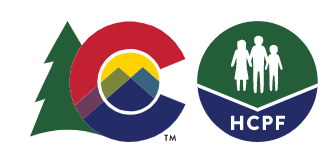 Colorado Recovery Audit Contract (RAC) Invitation to All Health First Colorado Providers The Department would like to invite all Health First Colorado Providers to a Recovery Audit Contract (RAC) Stakeholder Engagement Meeting. The Colorado RAC Provider Stakeholder Engagement will be conducted to give an overview of upcoming program enhancements. The first of these quarterly meetings will take place Friday May 12th, 2023 at 1:00 PM MST.

 Register in advance for this webinar:
 https://us06web.zoom.us/webinar/register/WN__nVoZb82TLyo5erPf6Za-A

After registering, you will receive a confirmation email containing information about joining the webinar.Have Questions or Suggestions for the Department Regarding the RAC?The Department has created a Google Form for Stakeholder Engagement to ensure that Providers are getting timely responses to information they are requesting. This will allow the Contractor Audit Operations Unit Team to respond more quickly and efficiently. To provide suggestions, ask questions, or to engage in agenda making, please fill out the following survey/form. Clickable ink: Colorado RAC Department Stakeholder Engagement Form.   Existing Resources for Health First Colorado Providers:Health Management Systems (HMS) Educational Material & Resources:For Providers needing more information and education regarding the Colorado Recovery Audit Contract (RAC), our Vendor, Health Management Systems Inc. (HMS) has pre-recorded training to allow providers to participate at their convenience if they are unable to attend live webinars we publish in the Provider Bulletins. Below are clickable links to free online resources published on the HMS Colorado RAC website https://resources.hms.com/state/colorado/rac Colorado RAC Reviews: Provider Education & Overview (Pre-Recorded Webinar)  General HMS Provider Portal Training (Pre-Recorded)  Hospice Provider Specific HMS Portal Training (Pre-Recorded)Colorado RAC FAQOther published Resources included on the HMS Colorado RAC Website include:Provider Rights & ResponsibilitiesRegulatory Guidance Background InformationTiers/Record limitsColorado RAC HMS Provider Portal Link Online tracking of HMS Colorado RAC Audits, Digital copies of all correspondence, Provider upload capability of medical documentation, and more.Exit Conference InformationMedical Record & Informal Reconsideration submission methodsInformal Reconsideration Process Outline; andContact InformationDepartment Published Educational Material & Resources:The Department publishes resources for Providers in an effort to communicate educational opportunities available to them. Colorado RAC Department WebsiteColorado State Plan Amendment (Medicaid.gov) This Document includes the RAC Program Details for the State of Colorado approved by the Centers  for Medicare & Medicaid Services (CMS) and the Federal/State Agreement for the Program in ColoradoDepartment Quick guides for Claims Submission (All provider types)Department Provider Training CalendarDepartment Regional Provider Support ResourcesDepartment FAQDepartment Publish rates, fee schedules, billing manuals and training materialsProviders are encouraged to review the resources we provide.